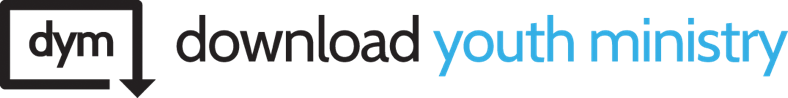 [Author Note: Make whatever changes you feel are needed for your group, or use as is. The following is exactly how I wrote it and handed it to my group.]Open your Bible to Genesis 37. Joseph (son of Jacob) is first introduced in Genesis 30:22-24, but his story begins to unfold in Genesis 37. Like most stories, Joseph’s life is full of ups and downs, but as you spend this time diving in to his life, you will quickly notice the deep messiness he encountered.Take time now to begin reading Joseph’s story. Read Genesis 37. Go slowly. Read it a few times. Underline, highlight, write down your questions in the margins, and take notes on what comes to mind. Interact with his story. Imagine yourself in Joseph’s situation. How might you be feeling? Connect to his character. Use the questions below to help you navigate through his life’s journey of messiness.Read Genesis 37. In your own words, summarize what’s happening here.___________________________________________________________________________________________________________________________________________________________________________________________________________________________________________________________________________________________________What messy situation(s) are currently taking place in Joseph’s life? List them below.__________________________________________________________________________________________________________________________________________________________________________________________________________________________________________________________What feelings do you think Joseph might have experienced during this chapter of his life? List those feelings below.__________________________________________________________________________________________________________________________________________________________________________________________________________________________________________________________How does Joseph respond to this messiness?_______________________________________________________________________________________________________________________________________________________________________________________________________________________________________________________________________________________________________Where do you see God at work in Joseph’s messiness, if at all?______________________________________________________________________________________________________________________